             Урок-путешествие «Большое географическое ралли»Приложение 1 (на доску)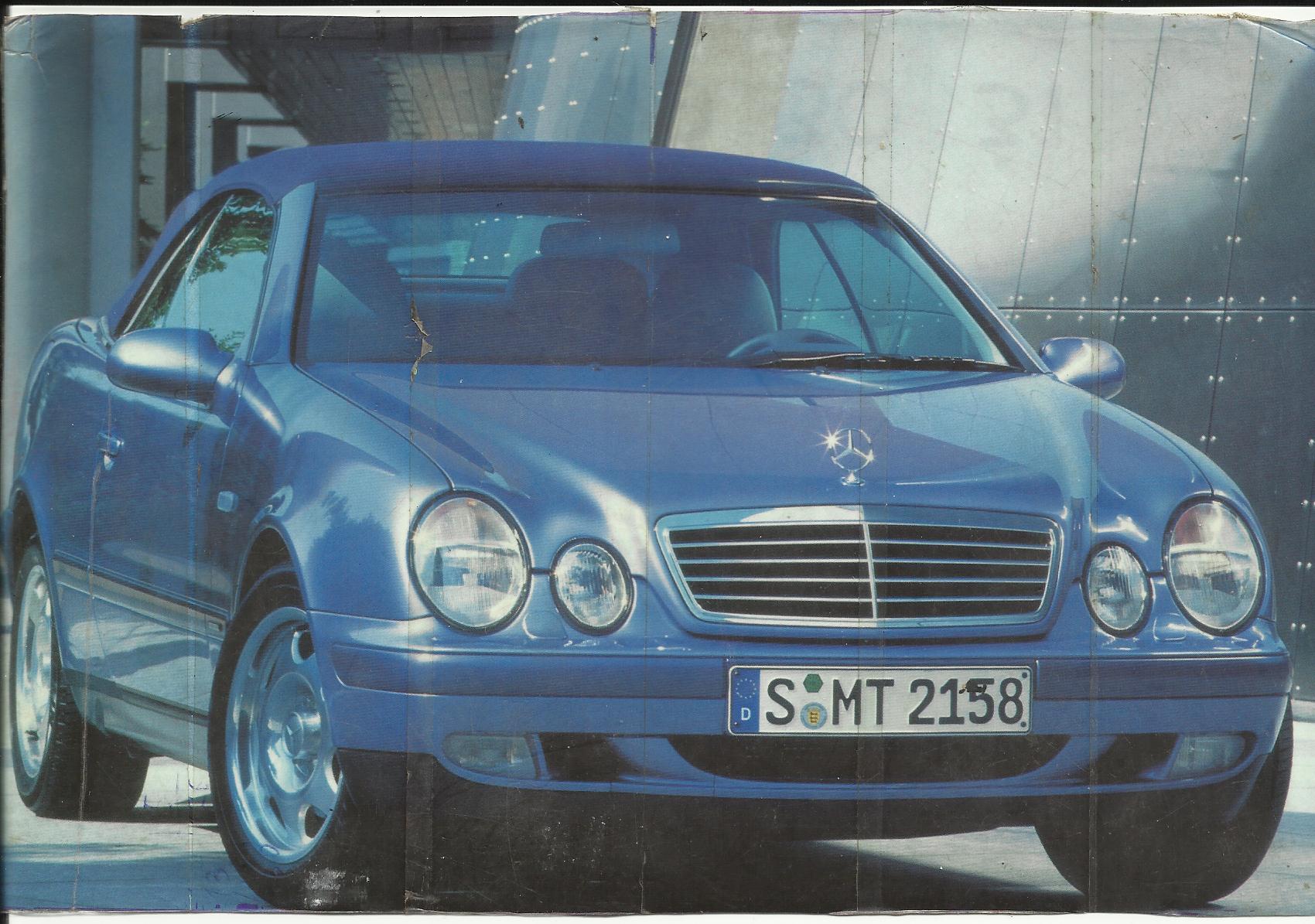 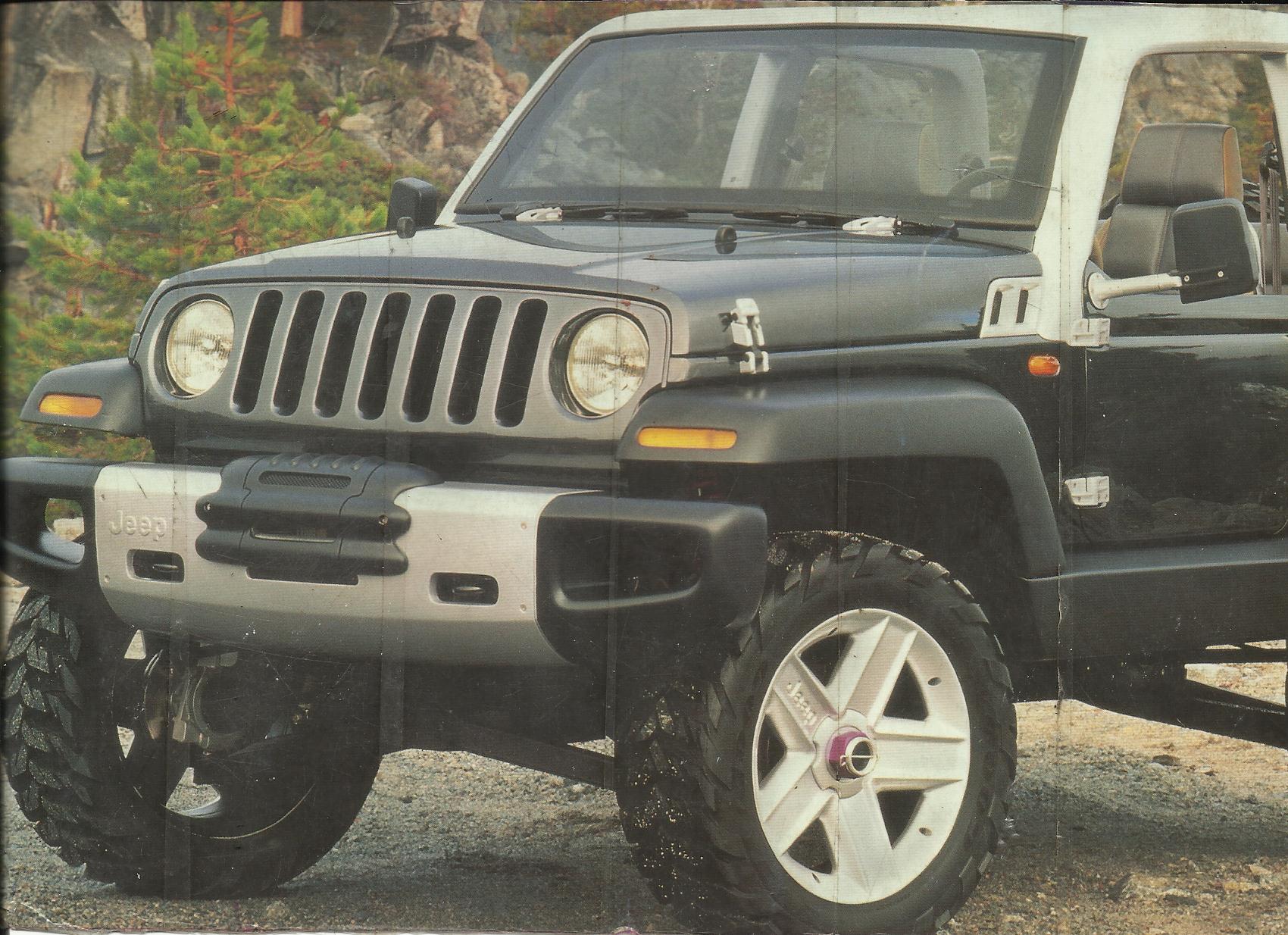 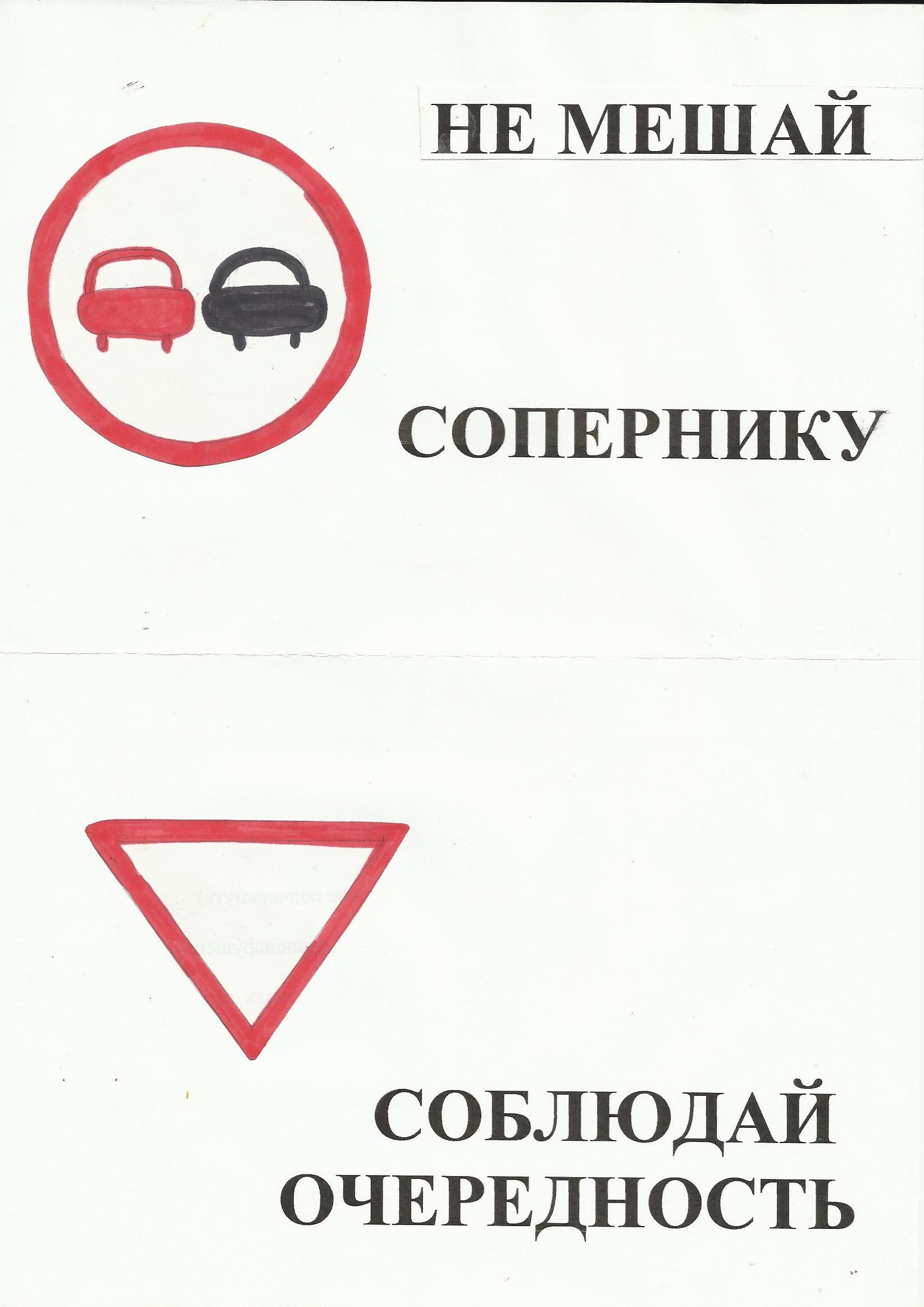 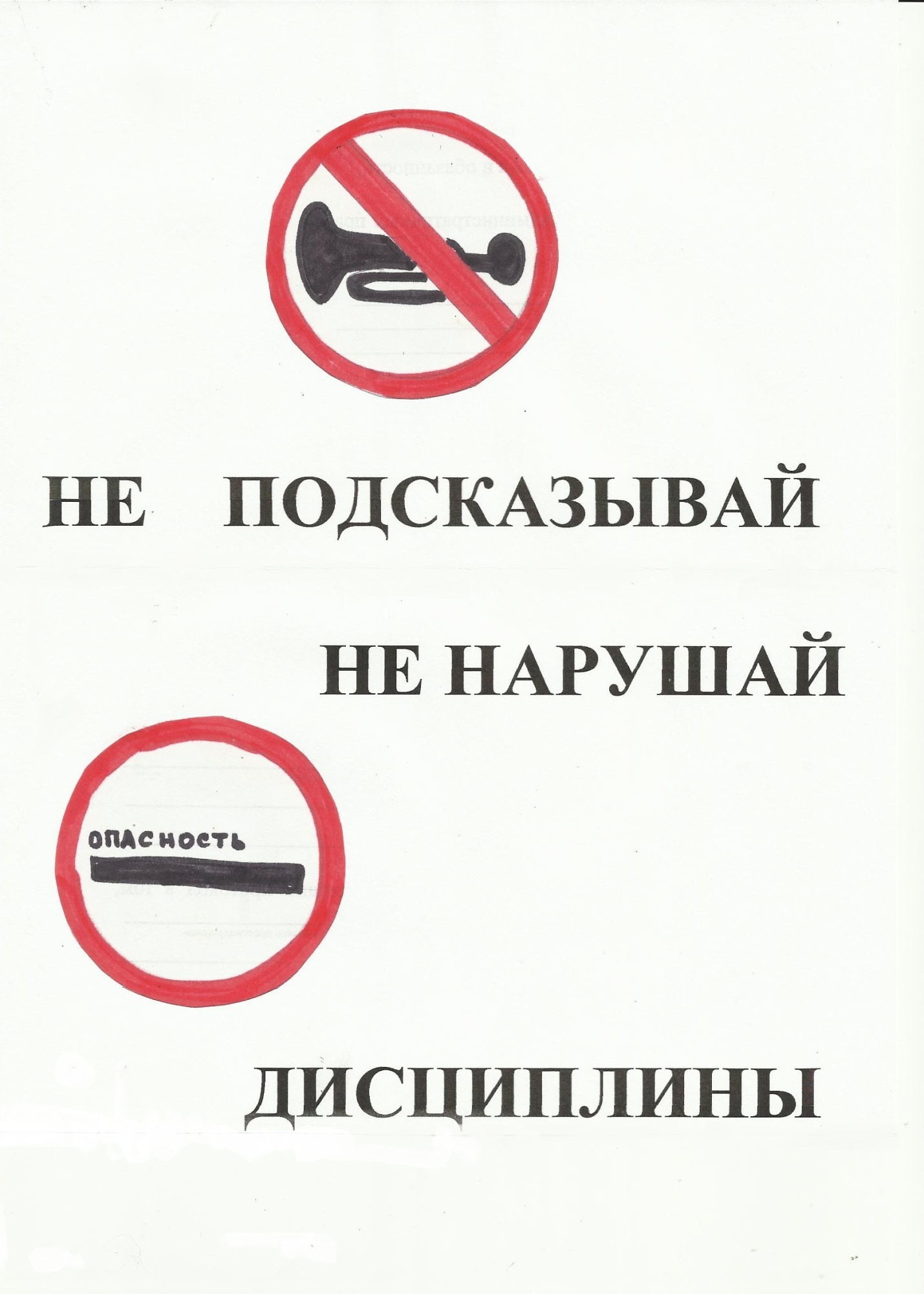 Приложение 2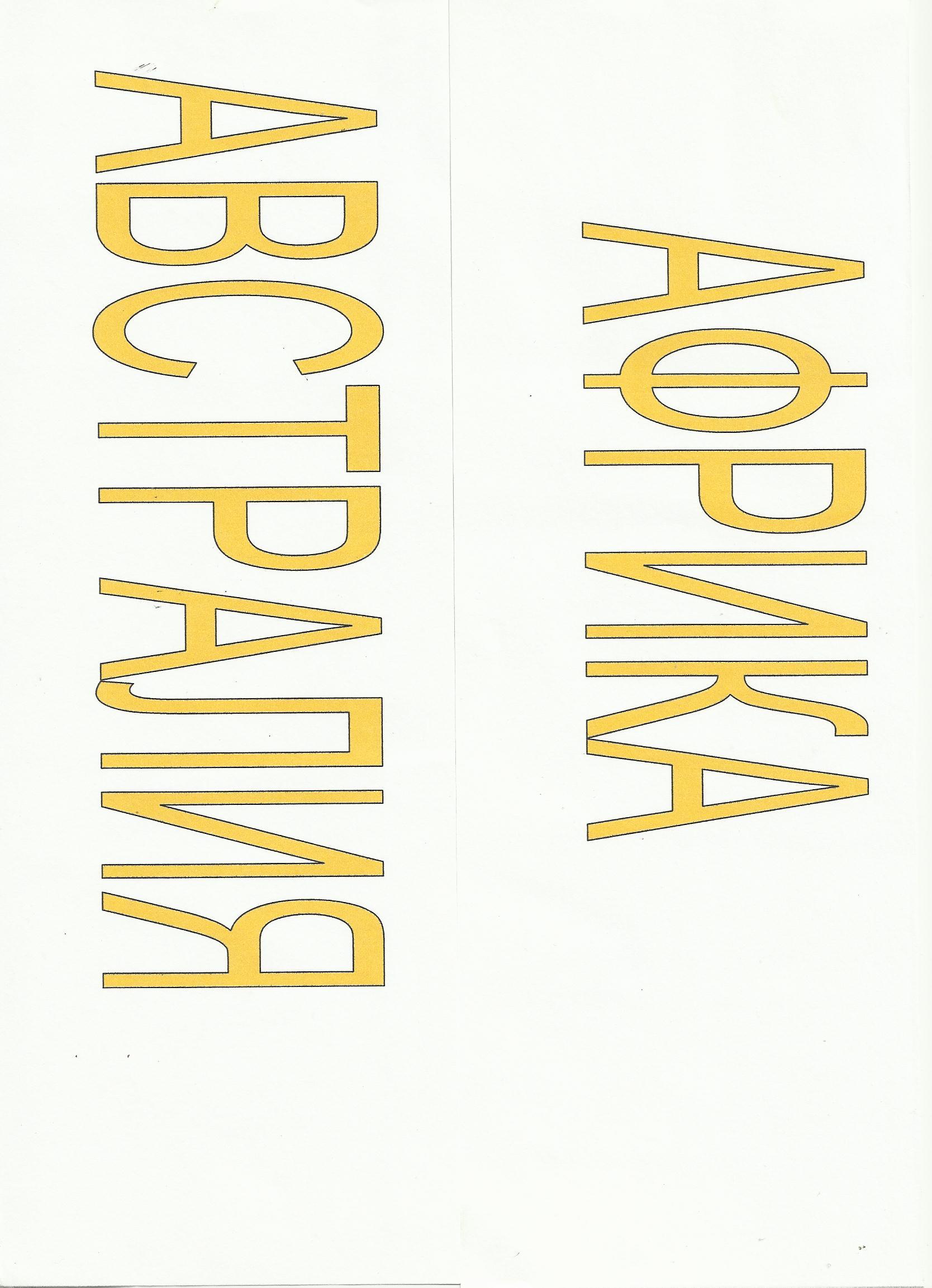 Для флажков 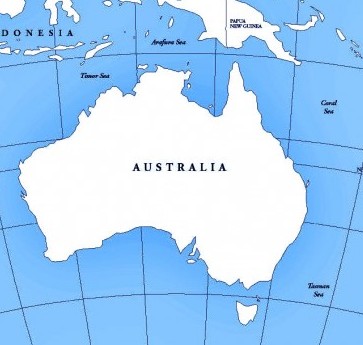 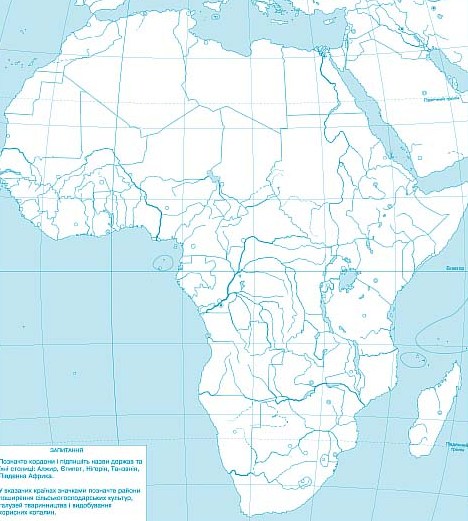 Жетоны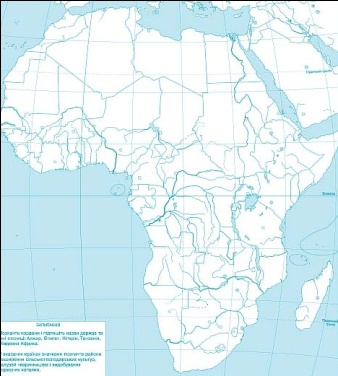 Приложение 3Карточки-задания 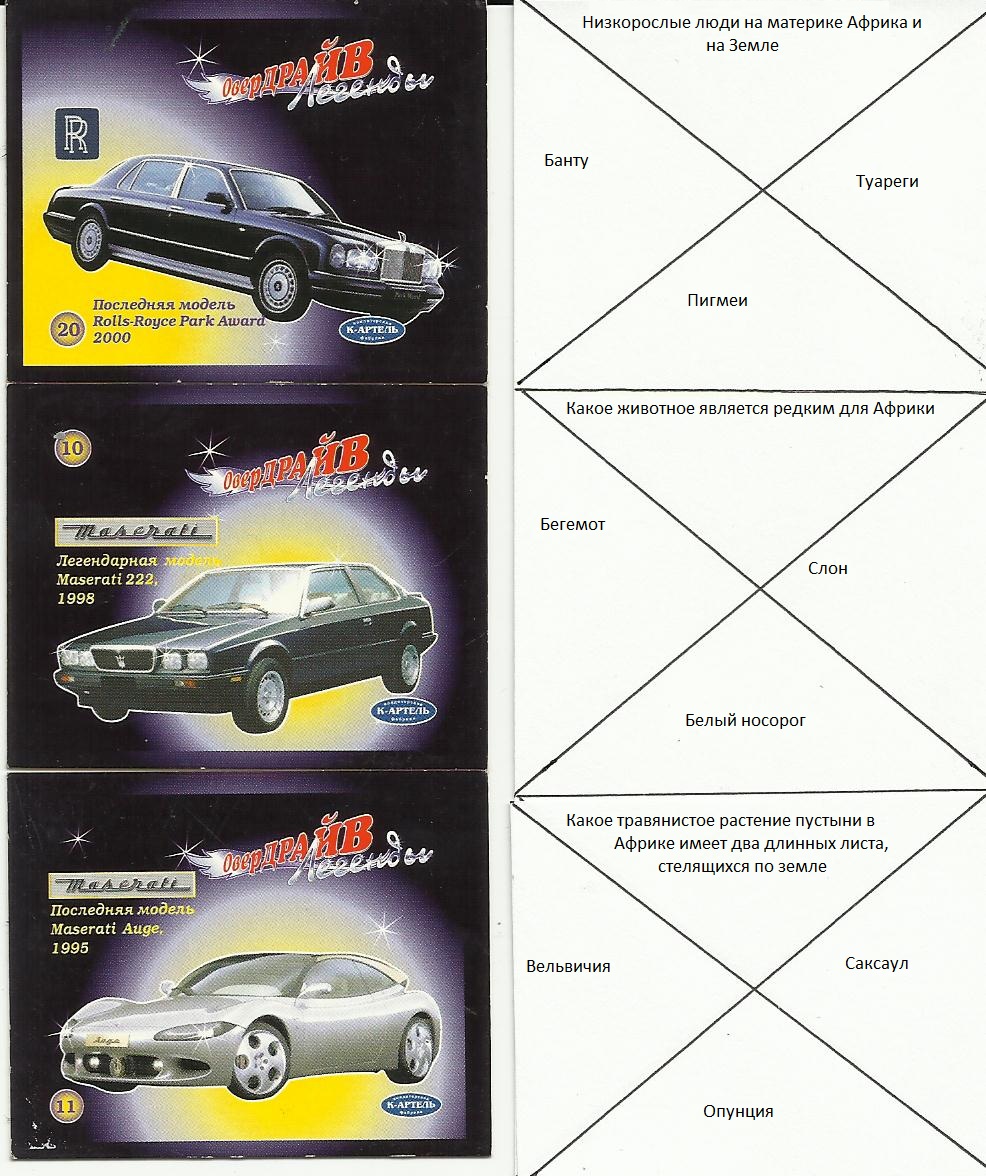 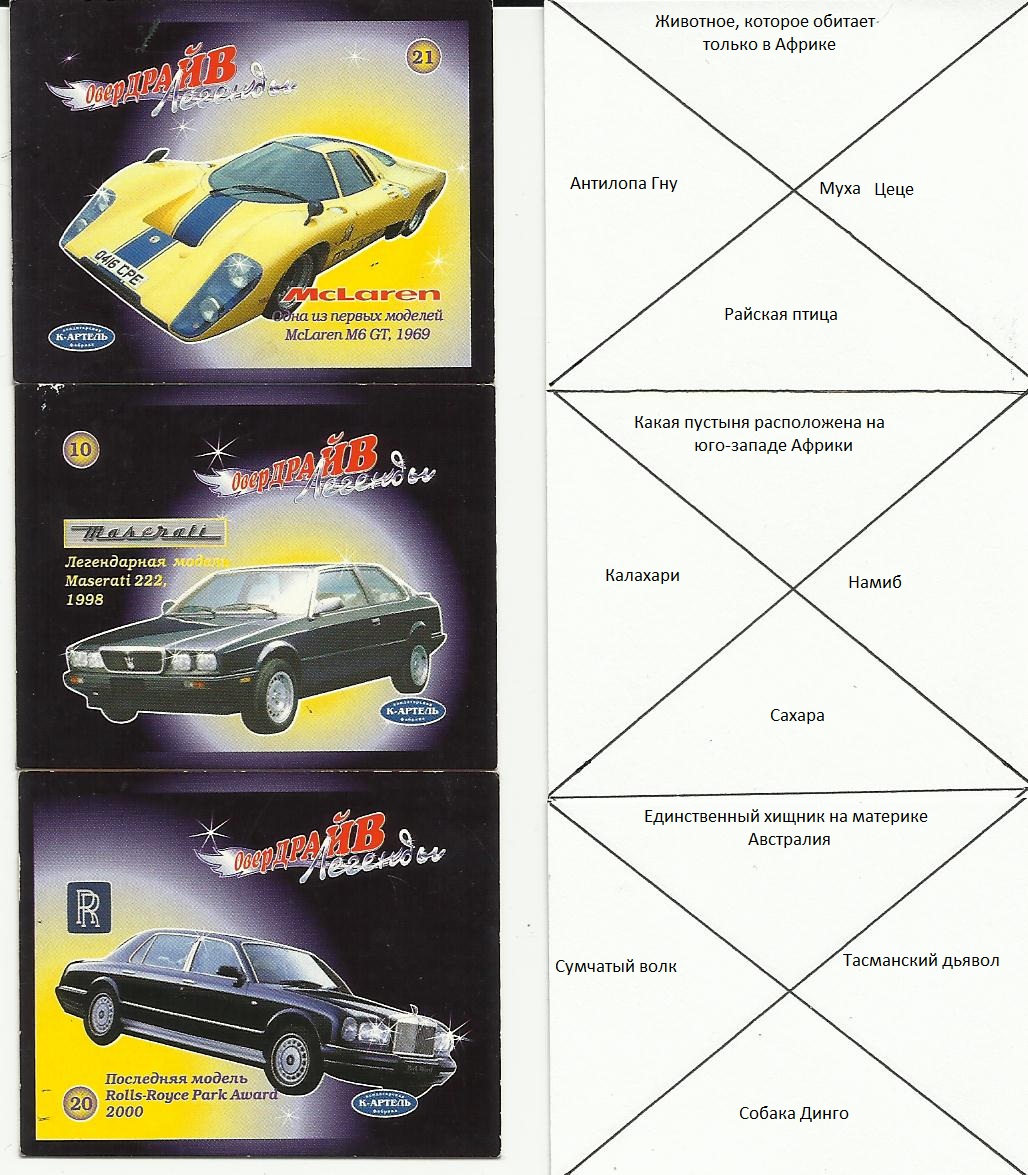 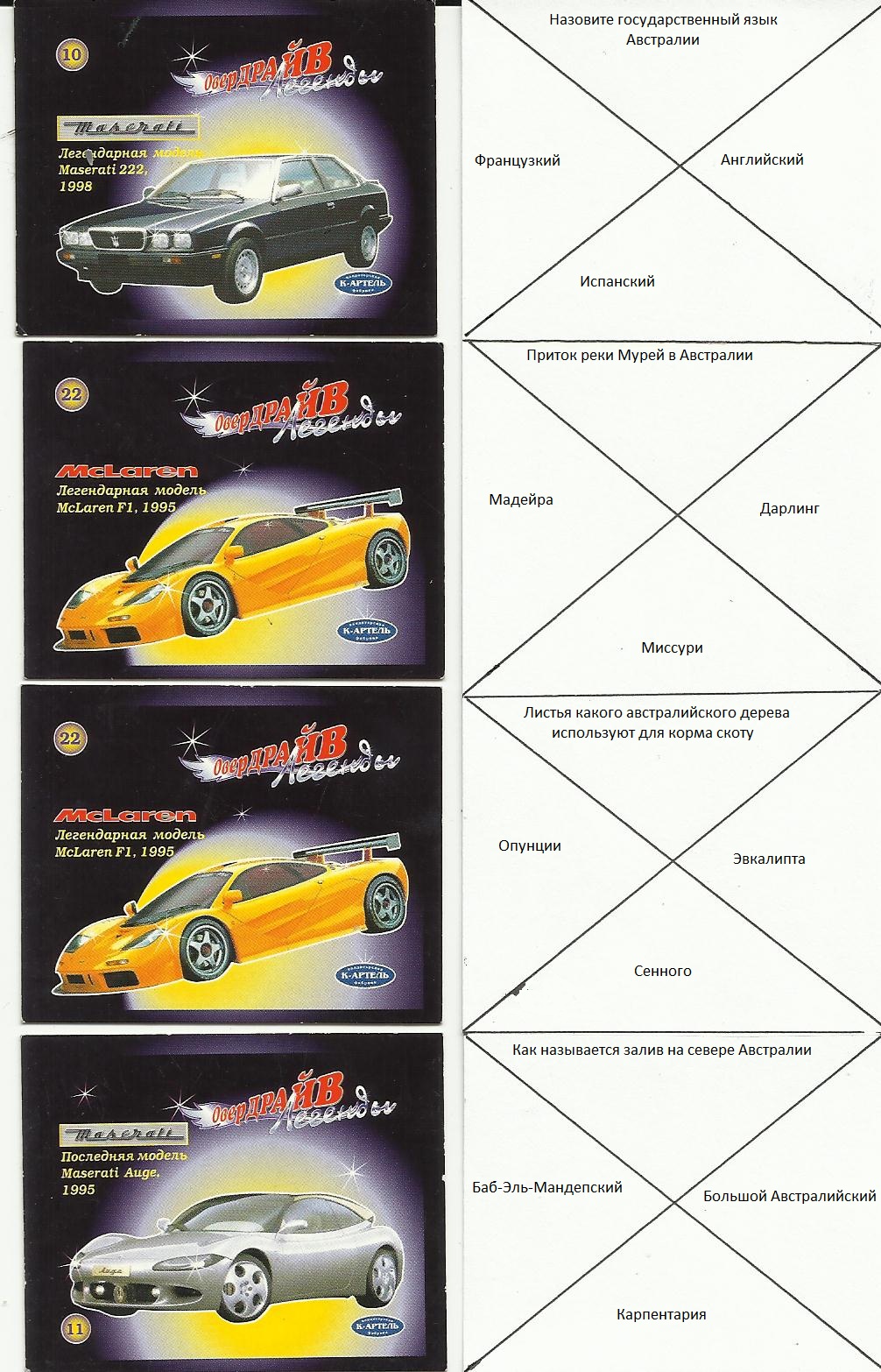 Приложение 4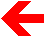 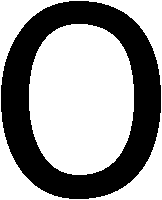 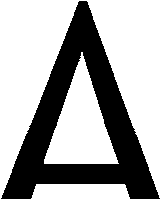 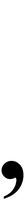 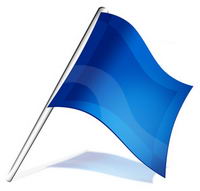 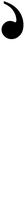                                                                                      Коала 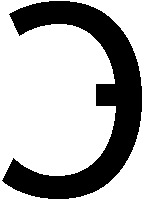 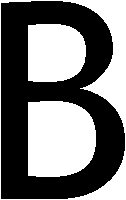 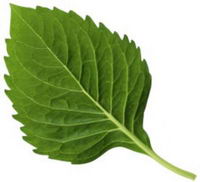                                                                                            3  = П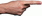                                                                                        Эвкалипт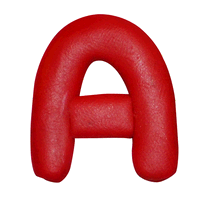 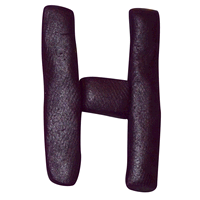 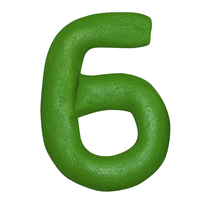 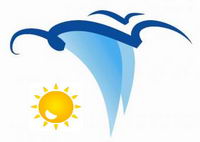 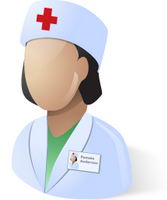                                                                                             Канберра 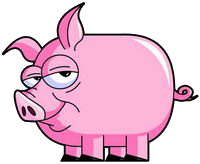 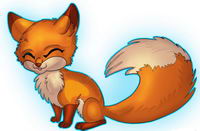                                                                                         Ньяса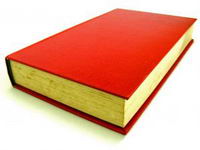                                                                                       Нигер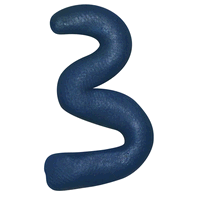 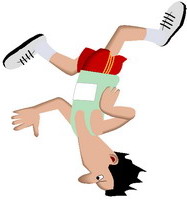                                                                              Зебра Тема урока:  «Обобщение по теме «Материки Африка и Австралия»Тема урока:  «Обобщение по теме «Материки Африка и Австралия»Цели урока:Обобщить полученные знания о материках Африка, Австралия. Сравнить природу материков, закрепить основные понятия по теме; развивать умения применять теоретические знания на практике, навыки работы с картами; прививать интерес к географии через игру; формировать навык работы в группах. Оборудование:Физические карты Африки и Австралии; таблички для команд с названиями этих материков; карточки с очертанием материков по 5; карточки задания; для доски: фото 2 авто, предупредительные знаки (Приложение 1)Тип урока:контроля знаний и уменийСтруктура урока:1) Организационный этап.2) Постановка цели и задач урока. Мотивация учебной деятельности учащихся.3) Выявление знаний, умений и навыков, проверка уровня сформированности у учащихся общеучебных умений. 4) Рефлексия (подведение итогов занятия) План.Вводное слово учителя, постановка целей и задачАктуализация знанийУчащиеся выполняют задания устно, письменно с использованием игровых форм 4. Подведение итогов 1. Вводное слово учителя, постановка целей и задач1. Вводное слово учителя, постановка целей и задачУчитель:Объявляет тему, цели и задачи урока. Озвучивает план урока. 2.  Вводное слово учителя. Актуализация знаний  2.  Вводное слово учителя. Актуализация знаний  Учитель Для мероприятия учащиеся делятся на   2 команды    Урок пройдет в форме игры «Большое географическое ралли», т.к. для настоящего ралли требуется автомобили, а у нас виртуальная гонка и поэтому авто на фото и размещены на доске.  Выполнение заданий: № 1 «Определи место проведения ралли»Выполнение заданий: № 1 «Определи место проведения ралли»Учитель: Команды проходят гонку на разных материках, для определения материков, команды отвечают на вопросы, учитель раздает жетоны с изображением материков. После команды по жетону определяют «свой» материк, каких жетонов больше «Австралия» или «Африка»Как называются сухие русла рек в Австралии?   (Крики)На каком материке протекает река Мурей?   (Австралия)Как называются степи в Африке?           (Саванна)На каком материке расположены горы Большой Водораздельный хребет?                                                                (Австралия)Как называется самая высокая вершина Африки?                                                 (влк. Килиманджаро) Назовите самую полноводную реку Африки.        (Конго) Как называется остров на юго-востоке Австралии    (Тасмания)Каким морем омывается северная часть Африки?   (Средиземное) Сердце какого путешественника было похоронено в 1873 г. в Африке, а тело негры, забальзамировав, несли 10 месяцев на носилках до берега Индийского океана за 1,5 тыс. км, и на корабле оно было доставлено в Англию, где было похоронено в Лондонском Вестминстерском аббатстве - усыпальнице королей и выдающихся деятелей Англии?( Давид Ливингстон – исследователь Центральной Африки, первооткрыватель самого мощного африканского водопада Виктория)  Как называется ныне открытая в 1644 г. Абелем Тасманом «Новая Голландия»?                                                           (Австралия)Командам выдается табличка с названием материка, флажок с изображением материка  (Приложение 2)Учитель: Вы выбрали для себя место для проведения ралли, это сложное испытание, в котором будут победители и побежденные, нужно с достоинством пройти и не растерять свою команду. Для этого нужно соблюдать правила географического ралли.  На доске запрещающие знаки, специально изготовленные для нашего ралли, за каждое нарушение команда теряет 1 игрока            № 2 «В путь»Командам выдаются конверты с заданием Нужно на карте выложить маршрут путешествия, из предложенных географических объектов. «Африка»гор. Атласпуст. Сахараоз. ЧадЭфиопское нагорьеоз. Викторияр.Конговлк. Килиманджаро м. Игольный«Австралия»м. Йоркг. Косцюшко устье Муреяп-в Арнемленд Большая песчаная пустыняПустыня Виктория Большой водораздельный хребет М. БайронУчитель: чтобы победить своих  соперников, нужно их хорошо знать, поэтому нужно ответить на вопросы  для «противоположного» материка             № 3  «Смотри в оба»                                                                                                      Учащимся выдаются карточки-задания (Приложение 3)Учитель: разгадать ребусы с географическими названиями своего материка            № 4 «Что там за окном»                                                                                                        Учащимся выдаются карточки с ребусами по 3 на команду (Приложение 4)Учитель: В течении 3 мин. уч-ся составляют короткий рассказ  № 5 «Гонка за лидером»                                                                 Составить короткий рассказ на любую тему о своем материке: о природе; о достопримечательностях; о населении; об истории исследования. Учитель: Я даю информацию о материке и географическом объекте, команда, которая представляет этот материк, поднимает флажок и дает ответ.                               № 6 «Финиш»                                                                                          Команда правильно определившая свой материк получает 1 балл и за правильный ответ еще 1 балл.Обогнув Сомалийский п-в, корабль проходит Аденский залив и через Баб–Эл–Мандепский  пролив попадает в ****** море, самое соленое и теплое море,  промилле, что ниже солености воды только Мертвого моря. Дно моря образовано чистым коралловым песком. Вода необыкновенно прозрачна, через которую хорошо видно дно. В этом море встречаются редкие черные кораллы. Что это за море?    (Красное. Африка)  Финикийцы, состоявшие на службе у египетского фараона Нехо III, в 598 – 594 гг. до н. э. за три года обогнули этот материк. Они были первыми, кто пересек экватор, и увидели полуденное солнце на севере. Несколько раз они высаживались на берегу, засевали землю и дожидались урожая; после уборки хлеба плыли дальше. Какой материк впервые обогнули финикийцы?         (Африка)Как называется ныне открытая в 1644 г. Абелем Тасманом «Новая Голландия»?                                                            (Австралия)Эта пустыня протянулась с С на Ю материка на 2000 км. Воздух там необычайно сухой. Во внутренних частях пустыни есть районы, где дождь не выпадает годами, а то и десятилетиями. Бывает и так, что капли дождя не долетают до земли, испаряются. Здесь самое жаркое место на материке. Днем в пустыне изнурительная жара, а ночью температура падает даже до   Местный ветер пустыни называется – самум. Что это за пустыня?              (Сахара. Африка)Эта река самая большая на материке, хотя по сравнению с другими реками мира, выглядит небольшой. В эту реку впадает приток, который значительно больше по площади бассейна и длине основной реки. Чаще всего уровень воды в этой реке редко поднимается, т.к. у реки дождевой тип питания, а дождей на материке выпадает мало. Что это за река?                                          (Мурей. Австралия)Население этого материка в основном пришлое, выходцы из Европы. А местное население малочисленное, проживающее на самых бесплодных землях, занимается рыболовством, охотой и собирательством. Ведут кочевный образ жизни, строят себе временные жилища.  Что это за гордый народ и где они проживают?    (Аборигены. Австралия)  Эта река дважды пересекает экватор. Название свое меняла несколько раз, из-за территориальных разногласий стран, на территории которых она протекает. Река полноводна круглый год,  часто разливается, затапливая близ лежащие территории. Где протекает и как называется эта река.           (Конго. Африка)Разведение этих животных стало сущим адом для жителей этого материка, которые наносили экономические потери для фермеров. Численность  этих животных росла в разы быстрее, чем численность населения материка. Поэтому принимались меры по уничтожению этих животных на государственном уровне. Их отстреливали, уничтожали ядами. Что это за животные и где с ними боролись?                                                           (Кролики. Австралия)Это дерево произрастает там, где близко расположены  к поверхности грунтовые воды. Считается, что оно может жить до 5 тыс. лет. Диаметр ствола превышает, иногда 10 м. Древесина этого дерева рыхлая, содержит много воды, которую растение запасает для засушливого периода. Листья мелкие, но за то,  цветки большие 15-20 см, свисают на длинных цветоножках и похожи на снежные шары. Что это за деревья и где они растут?      (Баобаб. Африка)     Это животное единственное с мире. Тело его напоминает тело жирного женка со шкурой, которая ему значительно велика. Между пальцами лап – перепонки, на голове – утиный клюв. Хвост как у бобра, а передние лапы барсучьи. У самца на задних лапах петушиные шпоры, которые выделяют яд. Эти животные яйцекладущие, вскармливающие своих детенышей молоком. Где живут эти загадочные животные и как они называются?                                                                                                                           (Утконос. Австралия)     Подведение итоговПодведение итоговУчитель анализирует деятельность учащихся на занятии Подведение итогов и выставление оценок